元	(もと)元気	(げんき)元日	(がんじつ)気	(き)元気	(げんき)電気	(でんき)天気	(てんき)先	(さき)先生	(せんせい)先週	(せんしゅう)先輩	(せんぱい)生	(せい)学生	(がくせい)生徒	(せいと)先生	(せんせい)何	(なに)何か	(なにか)何で	(なんで)何も	(なにも)今	(いま)今日	(きょう)今月	(こんげつ)今年	(ことし)日	(ひ)今日	(きょう)明日	(あした)昨日	(きのう)明	(めい)明	(さや)明るい	(あかるい)説明	(せつめい)明後日	(あさって)忙しい	(いそがしい)多忙	(たぼう)煩忙	(はんぼう)忙殺	(ぼうさつ)previous, prior, former, some time agoteacher, master, doctorlast week, the week beforesenior (at work or school), superior, elderspirit, mind, heart, mood, atmospherehealthy, energeticelectricityweatheroriginhealthy, energeticNew Year’s Daynow, the present time, just nowtoday, this daythis monththis yearwhatsomethingwhy?, what for?nothing (with neg. verbs), not anylife, livingstudent (esp. a university student)pupilteacher, master, doctorbusy, hectic, occupied, engagedbusy, pressure of workpressure of business, busyworked to deathBrightnessclearly, brightlybright, colourfulexplanation, expositionday after tomorrowday, daystoday, this daytomorrowyesterday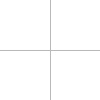 